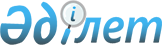 Кейбір аудандық және оларға теңістірілген соттарды қайта атау туралыҚазақстан Республикасы Президентінің 2005 жылғы 4 шілдедегі N 1602 Жарлығы

      Оңтүстік Қазақстан облысы Шымкент қаласының әкімшілік-аумақтық құрылымындағы өзгерістерге байланысты  ҚАУЛЫ ЕТЕМІН: 

      1. Кейбір аудандық және оларға теңестірілген соттар қосымшаға сәйкес қайта аталсын. 

      2. Қайта аталуға жататын аудандық және оларға теңестірілген соттар төрағалары мен судьялары қайта аталған соттардың төрағалары мен судьялары болып саналсын. 

      3. Қазақстан Республикасы Жоғарғы Соты жанындағы Сот әкімшілігі комитеті осы Жарлықтан туындайтын шараларды қолдансын. 

      4. Осы Жарлық қол қойылған күнінен бастап қолданысқа енгізіледі.        Қазақстан Республикасының 

      Президенті                                             Қазақстан Республикасы 

                                                 Президентінің 

                                            2005 жылғы 4 шілдедегі 

                                              N 1602 Жарлығына 

                                                    ҚОСЫМША 

       Қайта атауға жататын және қайта аталған аудандық және 

              оларға теңестірілген соттардың 

                           ТІЗБЕСІ 
					© 2012. Қазақстан Республикасы Әділет министрлігінің «Қазақстан Республикасының Заңнама және құқықтық ақпарат институты» ШЖҚ РМК
				N 

р/с Қайта атауға жататын соттар Қайта аталған 

соттар 1. Шымкент қалалық соты Шымкент қаласының Әл-Фараби аудандық соты 2. Шымкент қаласының N 2 соты Шымкент қаласының Абай аудандық 

соты 3. Шымкент қаласының N 3 соты Шымкент қаласының Еңбекші аудандық 

соты 